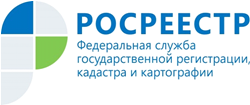 Управление Росреестра по Республике АдыгеяОбъявления о продаже недвижимости проверит РосреестрИзвестно, что на популярных сайтах недвижимости объявления о купле-продаже или аренде объекта не всегда соответствуют действительности.Иногда оказывается, что данная недвижимость либо уже продана/сдана, либо вовсе никогда не выставлялась на продажу. В основном такие объявления выставляют риелторы для заманивания потенциальных клиентов с целью предложения более дорогого варианта – квартиры, дома или участка. Выявлять такие объявления предлагает Росреестр.Росреестр планирует интегрировать свою базу с данными порталов о недвижимости. Новый сервис позволит покупателям убедиться в достоверности объявлений и отчасти снизить риски при покупке или аренде. Если информация в объявлении совпадет с данными Росреестра, то объявление будет помечаться специальным значком.Кроме того, изменения произойдут и на официальном сайте Росреестра.Там в скором времени появится виртуальная комната сделок, где можно будет оформить куплю-продажу или дарение без посещения МФЦ или Кадастровой палаты.А вот получить выписку из Единого государственного реестра недвижимости (ЕГРН) в этом году можно будет не только на сайте Росреестра, но и на Госуслугах.